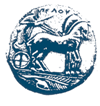 ΑΝΑΚΟΙΝΩΣΗ ΠΑΡΑΤΑΣΗ ΔΙΔΑΚΤΙΚΗΣ ΠΕΡΙΟΔΟΥ ΧΕΙΜΕΡΙΝΟΥ ΕΞΑΜΗΝΟΥ ΑΚΑΔ.ΕΤΟΥΣ 2020-2021Σας ενημερώνουμε ότι η περίοδος διδασκαλίας του χειμερινού εξαμήνου του Ακαδημαϊκού Έτους 2020-2021 παρατείνεται κατά μία (1) εβδομάδα και η εξεταστική περίοδος θα ξεκινήσει τη Δευτέρα 08.02.2021, σύμφωνα με το Πρόγραμμα εξετάσεων (τροποποιημένο) όπως έχει αναρτηθεί στην ιστοσελίδα του Τμήματος.                                Καλαμάτα, 29/01/2021Εκ της Γραμματείας του ΤμήματοςΕΛΛΗΝΙΚΗ  ΔΗΜΟΚΡΑΤΙΑΠΑΝΕΠΙΣΤΗΜΙΟ ΠΕΛΟΠΟΝΝΗΣΟΥΣΧΟΛΗ ΕΠΙΣΤΗΜΩΝ ΥΓΕΙΑΣΤΜΗΜΑ ΕΠΙΣΤΗΜΗΣ ΔΙΑΤΡΟΦΗΣ ΚΑΙ ΔΙΑΙΤΟΛΟΓΙΑΣ